Jäschkittel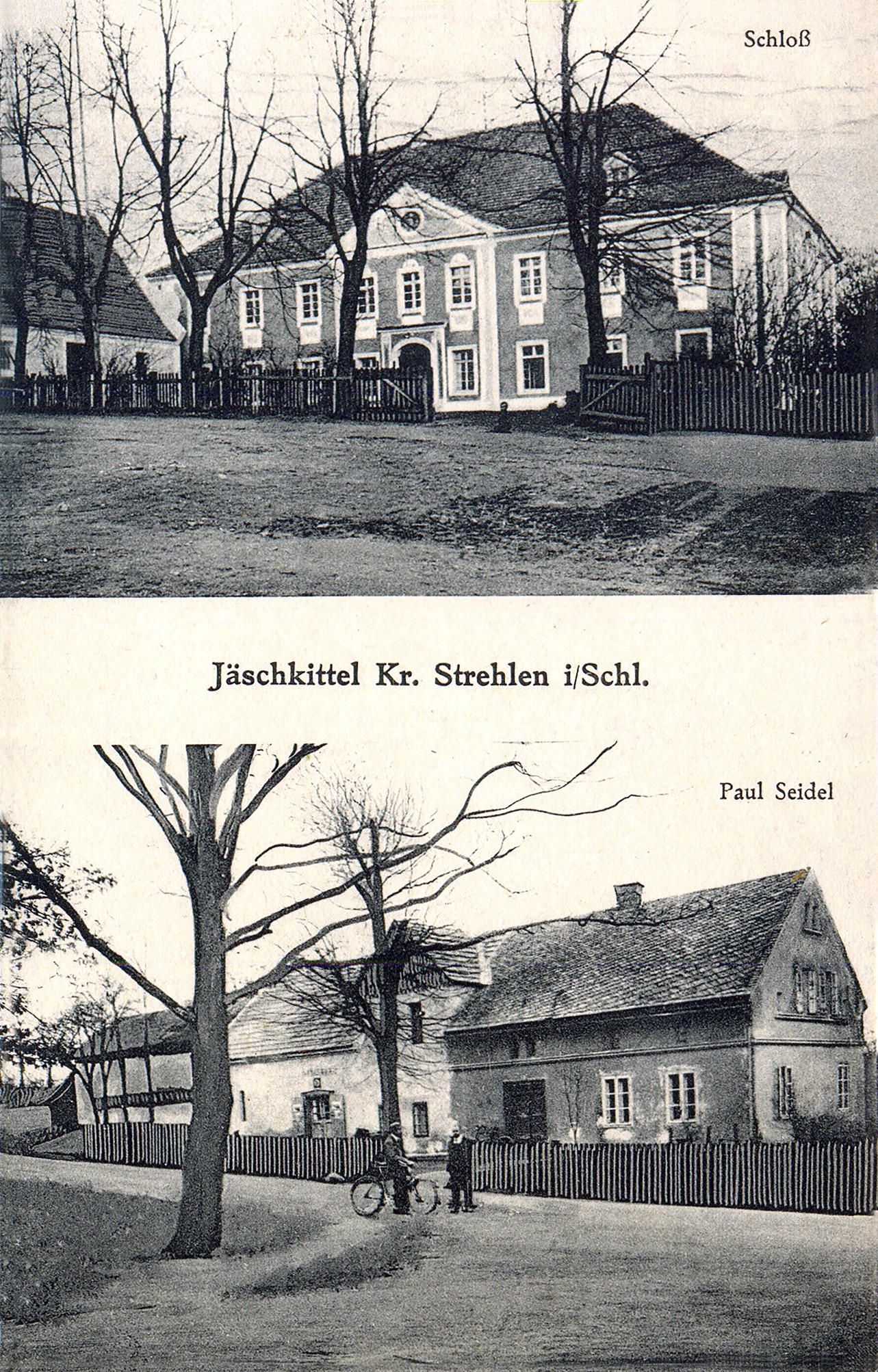 